Muy positivo desempeño de las acciones del sector.TRAN cierra en $ 30,95 con suba de 17.23% en la semana.PAMP queda en $ 85,45 con suba de 9.41% respecto del cierre anterior y en N.Y. cierra en us$ 11.97 subiendo un 1.79%. EDN finaliza la semana en $ 30,55 subiendo el 15.72% en la semana y en N.Y. queda en us$ 3.48 arriba un 9.05%.CEPU finaliza en $ 41,00 con una ganancia de 14.05% en pesos y en N.Y. cierra en  us$ 2.33 subiendo 4.48%,Mantenemos posiciones compradas en PAMP y CEPU y se activan señales de compra en TRAN y EDN.EVOLUCION DE LOS ACTIVOS EN LA SEMANA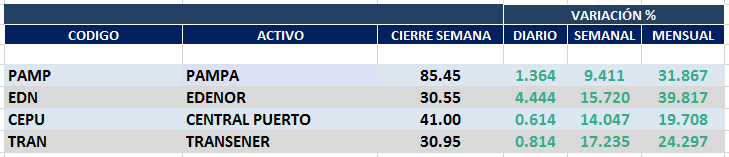 PAMPA (Cierre al 23/10/2020 $ 85,45)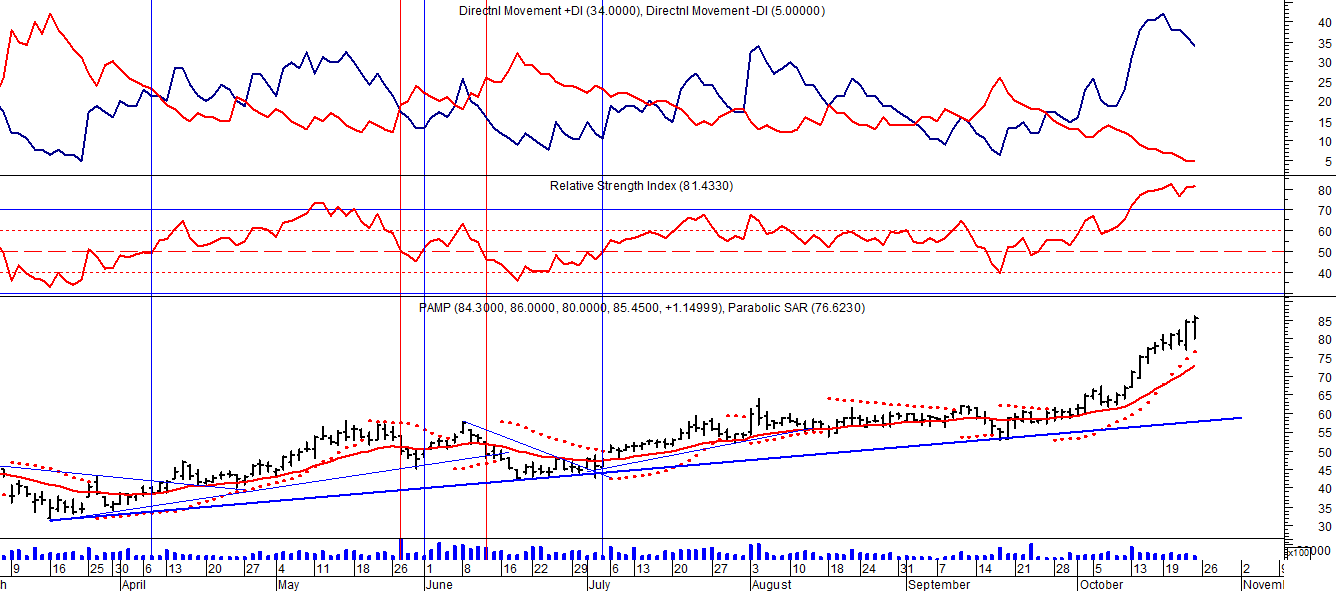 EDENOR (Cierre al 23/10/2020 $ 26,40)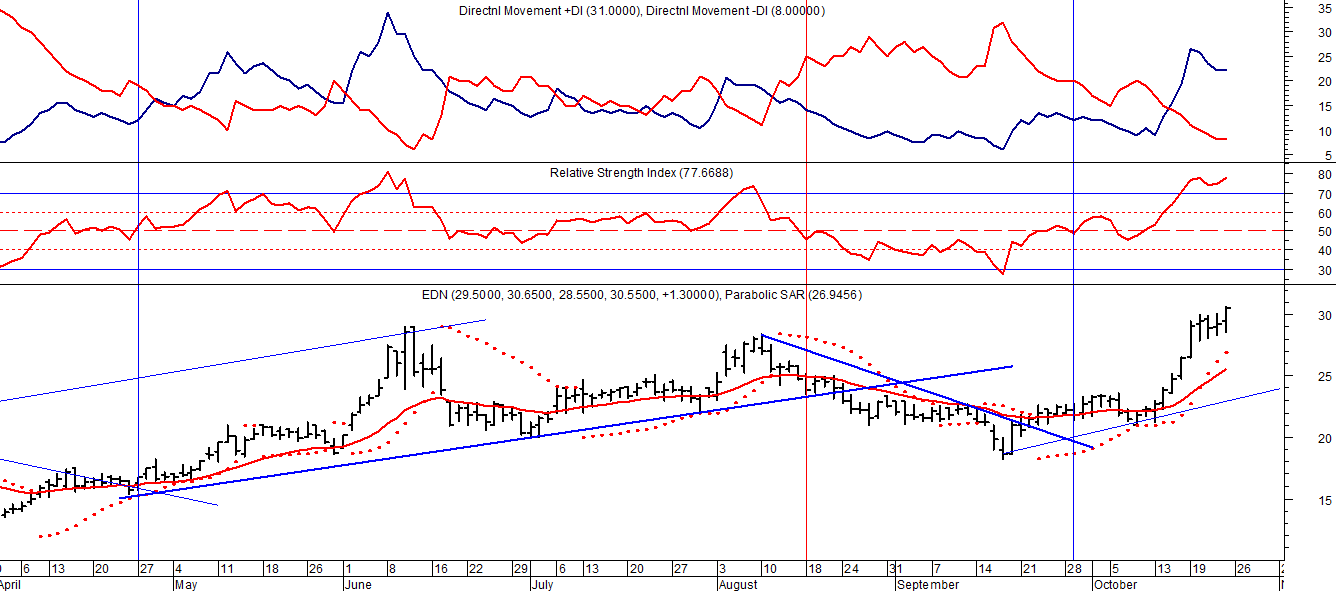 Señal de compra el 15/08/2018 en $ 44,00.Señal de venta el 20/02/2019 en $ 53,00.Señal de compra el 18/12/2019 en $ 21,00.Señal de venta el 24/01 en $ 22,50.Señal de compra el 27/04 en $ 16.00.Señal de venta el 24/08 en $ 23.50.Señal de compra el 30/09 en $ 22,00.TRAN (Cierre al 23/10/2020 $ 30,95)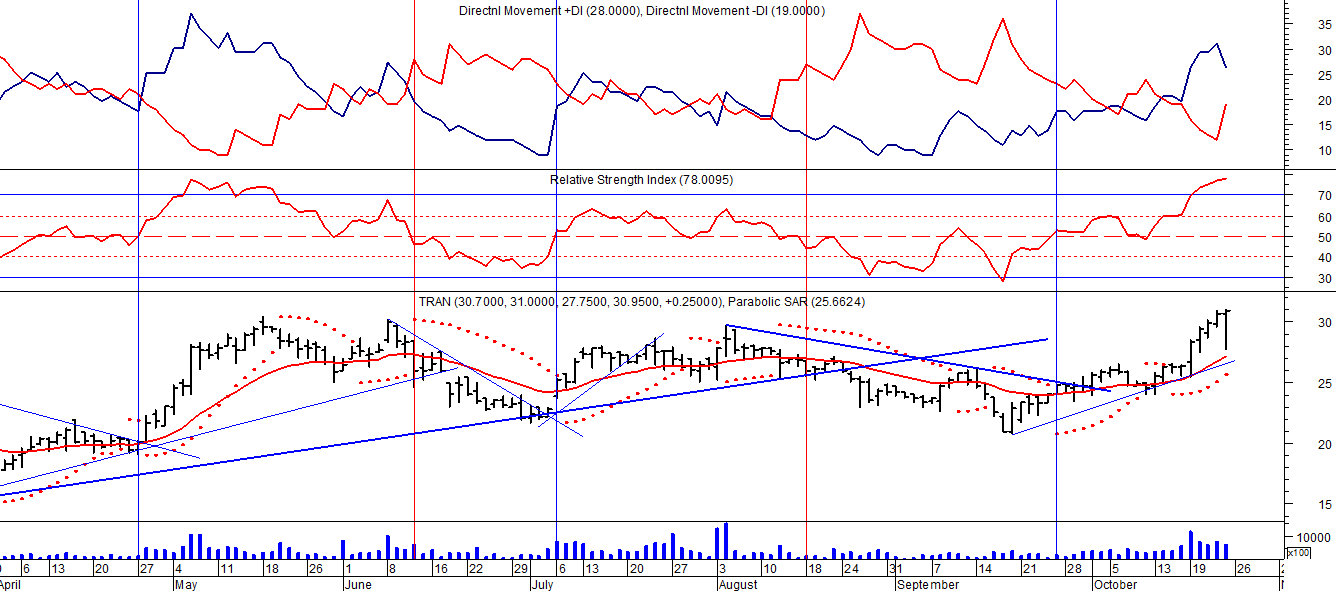 Señal de compra el 03/05 en $ 36,00.Señal de venta el 12/08 en $ 24,00.Señal de venta el 7/02 en $ 28,00.Señal de compra el 27/04 en $ 20,00.Señal de venta el 12/06 en $ 26,00Señal de compra el 06/07 en $ 25,00.Señal de venta el 25/08 en $ 25,50.Señal de compra el 24/09 en $ 24,50.CEPU (Cierre al 23/10/2020 $ 41,00)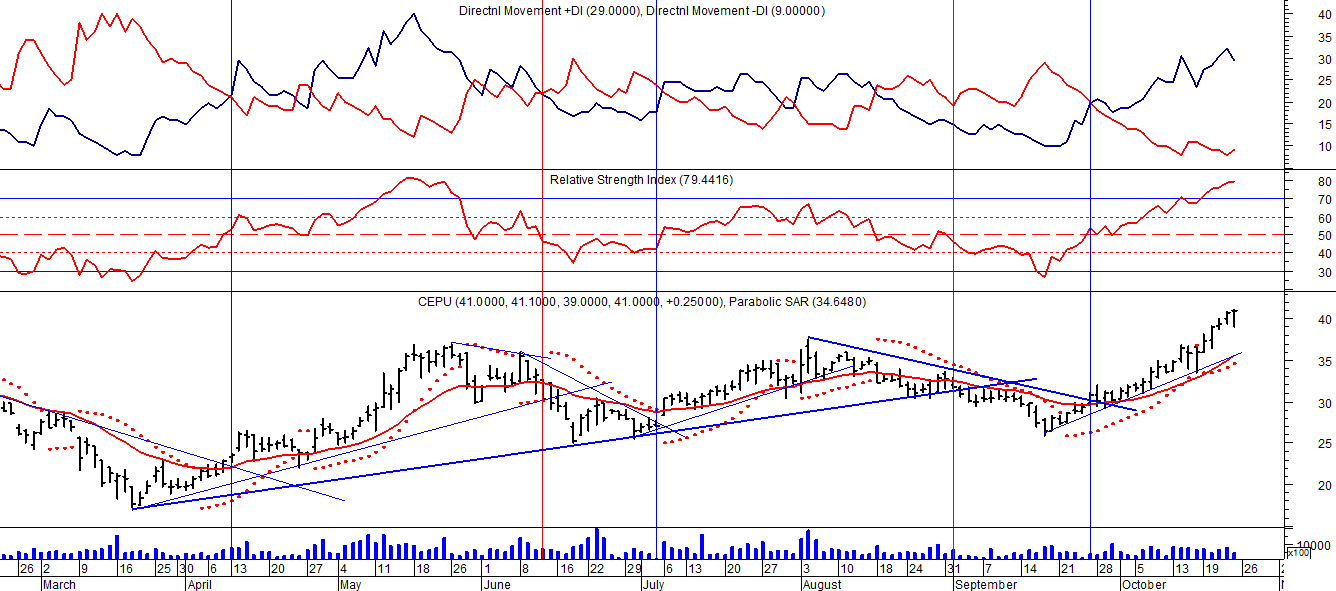 Señal de compra el 14/04 en $ 23,00.Señal de venta el 12/06 en $ 30,00.Señal de compra el 06/07 en $ 30,00.Señal de venta el 03/09 en $ 31.00.Señal de compa el 28/09 en $ 30,00.